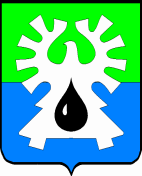 МУНИЦИПАЛЬНОЕ ОБРАЗОВАНИЕ ГОРОД УРАЙ			  Ханты-Мансийский автономный округ-ЮграАдминистрация ГОРОДА УРАЙОтдел дорожного хозяйства и транспорта628285, микрорайон 2, дом 60,  г.Урай,                                                                        тел. (34676) 2-23-46Ханты-Мансийский автономный округ-Югра,                                                          факс(34676) 2-41-56Тюменская область                                                                                                      E-mail:transp2@uray.ruОт 29.01.2018   № 02-010/17на №  ___ от ___________		Начальникууправления экономики, анализа и прогнозирования администрации города УрайЛ.В.УлановойПояснительная записка о реализации муниципальной программы«Развитие транспортной системы города Урай» на 2016 - 2020 годыза 2017 год         Запланированный объем финансирования программных мероприятий в 2017 году  по состоянию на 31.12.2017.г. в редакции постановлений (с изменениями):  от 12.02.2016 №386,  от 11.05.2016 №1274, от 03.06.2016 №1515, от 12.07.2016 №2025, от 27.09.2016 №2915, от 6.12.2016  №4024, от 27.02.2017  № 456, от 29.03.2017 №730 от 25.04.2017 №1083, от 07.08.2017 №2282, от 01.12.2017 №3525, от 28.12.2017 №3890)  составил 56554,4  тысяч рублей, из них из бюджета автономного округа – 26 892,2 тысяч рублей, из городского бюджета – 29662,2 тыс. рублей,           По подпрограмме «Дорожное хозяйство»  произведены следующие  работы:По мероприятию «Реконструкция автомобильной дороги по улице Узбекистанская  в городе Урай»: планировалось выполнение ПИР по объекту на сумму 10 000 т.руб. В связи тем что планируется заключение контракта жизненного цикла на выполнение комплекса работ по разработке проектной и рабочей документации строительства и содержания указанного объекта, нецелесообразно разрабатывать проектную документацию отдельно от комплекса работ. По мероприятию «Содержание объекта Реконструкция объездной автомобильной дороги г.Урай. Искусственные сооружения. Наружные инженерные сети» выполнены запланированные  работы по содержанию автодороги на сумму 1840,1 т. руб. Остатки финансирования за выполненные в 2016 году объемы в размере 164,6 т.руб. выплачены подрядчику в марте 2017г.  По мероприятию «Ремонт дорог в районах индивидуальной жилой застройки»: запланированы  работы по устройству щебеночного покрытия на грунтовых дорогах в районах индивидуальной жилой застройки по ул. Романтиков, ул. Радужная,  ул. Рябиновая, ул. Нагорная, ул. Энтузиастов   на сумму 28080,1  т.руб. Всего 2,675 км. дорог. Запланированные работы выполнены. По результату снижена стоимость по соглашению от 24.10.2017 о расторжении муниципального контракта №187300001917000337-0468455-01 от 07.08.2017.  Дополнительно к первоначально  запланированным ремонтам дорог выполнены объемы по мероприятию п.2.4  «Ремонт городских дорог г.Урай, автомобильная дорога по ул.Ленина (участок  от ул.Космонавтов до ул.Яковлева), ул.Космонавтов в районе перекрестка на ул.Узбекистанская»      и   мероприятию п.2.5 «Ремонт тротуаров вдоль автомобильных дорог по ул. Узбекистанская,  ул.Ленина, ул. Парковая, ул.Космонавтов». Данные мероприятия профинансированы дополнительно из окружного бюджета в соотношении 50/50 к финансированию из бюджета г. Урай. Общие объемы финансирования мероприятий составили    4985,0 т.руб. и 608,1 т.руб.  соответственно.По мероприятию «Регистрация автомобильных дорог»: проведены  работы по изготовлению кадастровых паспортов и регистрации дорог. Всего зарегистрировано  10 дорог на сумму 99,5 т.руб. По мероприятию «Разработка программы комплексного развития транспортной инфраструктуры муниципального образования  город Урай»:  выполнены работы в рамках  заключенного  договора на разработку программы на сумму 97,8 т.руб.Мероприятие «Разработка плана обеспечения транспортной безопасности» исключено.По мероприятию «Проведение оценки уязвимости объектов транспортной инфраструктуры»: заключен договор на проведение оценки уязвимости объектов транспортной инфраструктуры  на сумму 49,0 т.руб. Оценка проведена. Оплата планируется в 1 кв. 2018 года, после получения заключения Росавтодора.          По  подпрограмме «Транспорт»  выполнены следующие мероприятия:Транспортное обслуживание населения и юридических лиц при переправлении через грузовую и пассажирскую переправы организованную через реку Конда в летний и зимний периоды:  Организована переправа на левый берег р. Конда в зимний и летний периоды 2017 г. на сумму 7000,0 т.руб. Кассовое исполнение соответствует плану. Остатки финансирования за выполненные в 2016 году объемы в размере 253,5 т.руб. выплачены подрядчику в марте 2017гОрганизация транспортного обслуживания населения на городских автобусных маршрутах: Запланированы  мероприятия по организации круглогодичных маршрутов № 2, №11, №17 и сезонных (дачных) маршрутов №№ 5,6,7,8,9 на сумму 3600 т. руб. Кассовое исполнение соответствует плану. Остатки финансирования за выполненные в 2016 году объемы в размере 99,1 т.руб. выплачены подрядчику в марте 2017г. 11. Динамика целевых показателей 1,2,3,5,6 составила 100%. Запланированные мероприятия выполнены в полном объеме. Динамика целевого показателя 4 составила 101 % за счет выполнения незапланированного ремонта участка  дороги по ул.Ленина (606 метров) . И.о. начальника отдела дорожного хозяйства и транспорта администрации города Урай 				Т.В.ГасниковаИсп.Попович А.В.тел.: 24-1-56